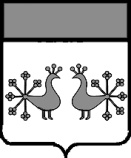 Ивановская областьВерхнеландеховский муниципальный районА Д М И Н И С Т Р А Ц И Я ВЕРХНЕЛАНДЕХОВСКОГО МУНИЦИПАЛЬНОГО РАЙОНАП О С Т А Н О В Л Е Н И Еот   17. 10. 2019   №   396  - ппос. Верхний ЛандехО признании граждан нуждающимися в жилых помещениях, предоставляемых по договорам социального наймаВ соответствии с Жилищным кодексом Российской Федерации,  решением Совета Верхнеландеховского муниципального района от 26.12.2017 №31 «Об утверждении Положения о порядке ведения учета граждан в качестве нуждающихся в жилых помещениях, предоставляемых по договорам социального найма и предоставления таким гражданам жилых помещений по договорам социального найма на территории городского и сельских поселений Верхнеландеховского муниципального района», протоколом заседания жилищной комиссии при управлении муниципального хозяйства администрации Верхнеландеховского муниципального района от 09.10.2019                № 5:Признать нуждающимся в жилом помещении, предоставляемом по договору социального найма: Соловьева Евгения Николаевича – заявителя, 21.05.1962 г.р., зарегистрированного по адресу: Ивановская область, п.Верхний Ландех, ул.Рабочая, д.18.Глава Верхнеландеховского муниципального района:                                                     Н.Н.Смирнова